Event Form 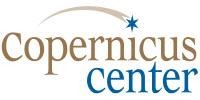 To sell MORE TICKETS, please complete this form with as much detail as possible. 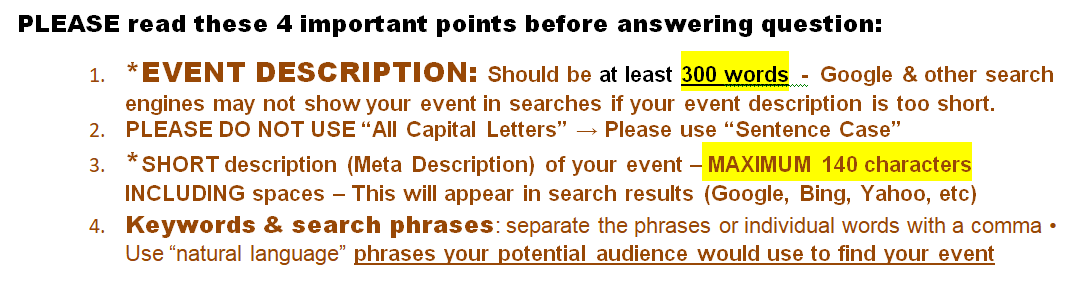  If the webmaster has questions, she needs your contact info:  Your contact info here   ►Name:            ►Email:           ►Phone: TITLE OF EVENT  →  DATE    →                      START & END TIME    Answer →  DOORS OPEN:   →                                  APPROPRIATE FOR AGES?   Answer →  TICKET PRICES     Answer → 		DATE TICKET SALES BEGIN --- Answer ASAP or in coordination with office Answer → *  (See #1 above)  EVENT  DESCRIPTION – At least 300 words – (WHO, WHAT, ABOUT EVENT & Performers)  Answer →  PERFORMER NAME(s)    →    PERFORMER’S LINKS: (Facebook, Website, Youtube)    →   EVENT PRODUCER NAME OF BUSINESS    →         EVENT PRODUCER LINK(s)   →  PRODUCER PUBLIC CONTACT INFO: (PHONE & EMAIL):  →  EVENT SPONSORS:   →   VIDEO LINK(s)  Answer → *  (See #3 above)  SHORT Description – Max 140 characters - including spaces – See this link for “Character counter” https://www.lettercount.com/ Answer → *  SEE #4 above - KEYWORDS & SEARCH PHRASES -    If a customer is searching for something to do, what phrases or words would they use to “find” your event in Chicago?  Answer → FACEBOOK CO-HOSTS Please list the Facebook link address for: Performers, Sponsors, and Producers. Answer → All co-hosts can edit, monitor, see stats, and post in the Facebook Event.An attractive “Join the Facebook Event” button image will be displayed on our website.  ADD A MESSAGE TO THE WEBMASTER:  Answer →  ++++++++++++++++++++++++++++++++++++++++++++++++++++++++++++++++++++++++++++++++++++++++++++++++++++++++++++++Images Needed (for Website & Social Media):  Click links for examples RESOLUTION: 100 or lower Homepage:	150 x 150 px       Menu System (Upcoming events page):    300 px wide x 200 px high Main Event Poster:  350 px wide maximum (any length) Social Media Image - for auto display  675 wide x 354 px  IMAGE EDITING FEE(s):   Images NOT “Upload Ready” (as described above) will incur an Image Editing fee. 
altering, cropping, re-sizing, or text embellishment 	$20Change(s) AFTER the Event URL is published on our site	$ 5 per changeQuestions?  Call our Webmaster Marleen:   412.366.7113 (home office)ATTENTION PLEASE:  Social Media & SERPS change very often.  Please refer to the PRODUCER LINK for updates & possible new revisions to this document. 